Western Australia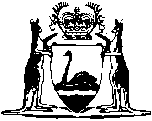 Plumbers Licensing Act 1995 2Water Services Coordination Regulations 1996Western AustraliaWater Services Coordination Regulations 1996Contents1.	Citation	12.	Fees prescribed for sections 22(1)(b) and 28(b)	1Notes	Compilation table	2Western AustraliaPlumbers Licensing Act 1995 2Water Services Coordination Regulations 19961.	Citation 		These regulations may be cited as the Water Services Coordination Regulations 1996 1.2.	Fees prescribed for sections 22(1)(b) and 28(b) 		A fee of $200 is prescribed for each of — 	(a)	section 22(1)(b); and	(b)	section 28(b),		of the Act.Notes1	This is a reprint as at 23 July 2004 of the Water Services Coordination Regulations 1996.  The following table contains information about those regulations and any reprint. Compilation table2	Formerly referred to as the Water Services Coordination Act 1995 the short title of which was changed to the Water Services Licensing Act 1995 by the Economic Regulation Authority Act 2003 s. 62. CitationGazettalCommencementWater Services Coordination Regulations 199627 Feb 1996 p. 71327 Feb 1996Reprint 1: The Water Services Coordination Regulations 1996 as at 23 Jul 2004Reprint 1: The Water Services Coordination Regulations 1996 as at 23 Jul 2004Reprint 1: The Water Services Coordination Regulations 1996 as at 23 Jul 2004